Wyniki zapytania ofertowego na wymianę oświetlenia hali sportowej 
w Szkole Podstawowej w Świniarsku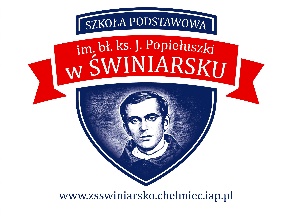 Oferta cenowa z dnia 10 stycznia 2023 r.firma składająca ofertę: TESEMA Sp. z o.o.sposób złożenia: email szkolny, godz. 11:28data złożenia: 10 stycznia 2023 r.wycena: cena netto: 56 000,00 złpodatek Vat: 12 880,00 złcena brutto: 68 880,00 złOferta cenowa z dnia 10 stycznia 2023 r.firma składająca ofertę: EM-KA Systemsposób złożenia: email szkolny, godz. 17:41data złożenia: 10 stycznia 2023 r.wycena: cena netto: 24 340,00 złpodatek Vat: 5 598,20 złcena brutto: 29 938,20 złOferta cenowa z dnia 5 stycznia 2023 r.firma składająca ofertę: Cybor-Techsposób złożenia: email szkolny, godz. 9:21data złożenia: 11 stycznia 2023 r.wycena: cena netto:  18 936,00 złpodatek Vat: 4 355,28 złcena brutto: 23 291,28 złOferta cenowa z dnia 11 stycznia 2023 r.firma składająca ofertę: Kamil Szareksposób złożenia: sekretariat szkoły,godz. 9:10data złożenia: 12 stycznia 2023 r.wycena: cena netto:    38 500,00 złpodatek Vat:         0,00 złcena brutto: 38 500,00 złOferta cenowa z dnia 12 stycznia 2023 r.firma składająca ofertę: Paweł Szczureksposób złożenia: sekretariat szkoły, godz. 9:26data złożenia: 12 stycznia 2023 r.wycena: cena netto:     34 051,47 złpodatek Vat:    7 831,83 złcena brutto:   42 883,30 złOferta cenowa z dnia 12 stycznia 2023 r.firma składająca ofertę: PHU Leśnik sposób złożenia: sekretariat szkoły godz. 10:53, email szkolny, godz. 9:17data złożenia: 12 stycznia 2023 r.wycena: cena netto:  28 500,00 złpodatek Vat: 6 555,00 złcena brutto: 35 055,00 złOferta cenowa z dnia 12 stycznia 2023 r.firma składająca ofertę: FUH ELEKTRO-ED  sposób złożenia: email szkolny, godz. 11:59data złożenia: 12 stycznia 2023 r.wycena: cena netto:  28 653,08 złpodatek Vat: 6 590,20 złcena brutto: 35 243,28 złOferta cenowa z dnia 12 stycznia 2023 r.firma składająca ofertę: Energa Oświetlenie Sp. z o.o  sposób złożenia: email szkolny, godz. 11:56data złożenia: 12 stycznia 2023 r.wycena: cena netto:  33 810,00 złpodatek Vat: 7 776,30 złcena brutto: 41 586,30 złOferta cenowa z dnia 12 stycznia 2023 r.firma składająca ofertę: FUH ELEKTRO-ED  (2 oferta)sposób złożenia: email szkolny, godz. 11:49data złożenia: 12 stycznia 2023 r.wycena: cena netto:  30 692,60 złpodatek Vat: 7 059,29 złcena brutto: 37 751,89 złOferta cenowa z dnia 12 stycznia 2023 r.firma składająca ofertę: A’BELL Sp. z o.o.sposób złożenia: email szkolny, godz. 11:46data złożenia: 12 stycznia 2023 r.wycena: cena netto:  26 671,87 złpodatek Vat: 6 134,53 złcena brutto: 32 806,40 złOferta cenowa z dnia 12 stycznia 2023 r.firma składająca ofertę: PPHU TOL DOMsposób złożenia: email szkolny, godz. 11:20data złożenia: 12 stycznia 2023 r.wycena: cena netto:  40 000,00 złpodatek Vat: 9 200,00 złcena brutto: 49200,00 zł